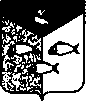 Администрация Пеновского муниципального округаТверской областиП О С Т А Н О В Л Е Н И Е16.05.2022                          пгт.Пено		                                       № 240     В соответствии с Федеральным законом от 25.12.2008г. №273-ФЗ «О противодействии коррупции», Федеральным законом от 02.03.2007г. № 25-ФЗ «О муниципальной службе в Российской ФедерацииУказом Президента РФ от 08.07.2013г. №613 «Вопросы противодействия коррупции»,П О С Т А Н О В Л Я Ю:Внести изменения в Постановление Администрации  Пеновского муниципального округа «Об утверждении Перечня должностей муниципальной службы, замещение которых влечет за собой размещение сведений о доходах, расходах, об имуществе и обязательствах имущественного  характера в сети Интернет и представлению для опубликования средствам массовой информации в Администрации  Пеновского муниципального округа» от 18.06.2021 №352:Пункт 5 Постановления изложить в следующей редакции: «Настоящее Постановление вступает в силу после его официального опубликования».Исключить из Перечня должностей муниципальной службы, замещение которых влечет за собой размещение сведений о доходах, расходах, об имуществе и обязательствах имущественного  характера в сети Интернет и представлению для опубликования средствам массовой информации в Администрации  Пеновского муниципального округа пункт 11 «Председатель контрольно-счетной палаты».Настоящее Постановление подлежит размещению на официальном сайте Администрации Пеновского муниципального округа в информационно-телекоммуникационной сети «Интернет».Контроль за исполнением настоящего Постановления оставляю за собой.Настоящее Постановление вступает в силу после его официального опубликования.ГлаваПеновского муниципального округа                                     В.Ф.МорозовО внесении изменений в Постановление Администрации Пеновского муниципального округа «Об утверждении Перечня должностей муниципальной службы, замещение которых влечет за собой размещение сведений о доходах, расходах, об имуществе и обязательствах имущественного  характера в сети Интернет и представлению для опубликования средствам массовой информации в Администрации  Пеновского муниципального округа» от 18.06.2021 №352